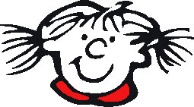 Gastouderbureau      DalfsenNaam: Naam: Naam: Naam: Naam: Naam: Naam: Naam: Naam: Naam: Naam: Naam: Naam: Datum:Datum:Datum:Datum:Datum:Datum:Datum:Datum:Datum:Datum:Datum:Datum:Datum:Datum:Datum:Datum:Datum:Datum:Datum:Datum:Datum:Datum:Datum:Datum:Datum:Gastouderbureau      DalfsenMaandagMaandagMaandagMaandagMaandagMaandagMaandagMaandagMaandagMaandagMaandagMaandagMaandagMaandagMaandagMaandagMaandagMaandagMaandagMaandagMaandagMaandagMaandagMaandagMaandagMaandagMaandagMaandagMaandagMaandagMaandagMaandagMaandagMaandagMaandagMaandagMaandagMaandagGastouderbureau      DalfsenNaam kind + geb.dat. + evt. naam GOBeerdereerder7:007:008.008.009.009.0010.0010.0011.0011.0011.0012.0012.0013.0013.0014.0014.0015.0015.0015.0016.0016.0016.0017.0017.0017.0017.0018.0018.0018.0018.00laterlaterlaterlaterGastouderbureau      DalfsenGastouderbureau      DalfsenGastouderbureau      DalfsenGastouderbureau      DalfsenGastouderbureau      DalfsenGastouderbureau      DalfsenGastouderbureau      DalfsenGastouderbureau      DalfsenGastouderbureau      DalfsenDinsdagDinsdagDinsdagDinsdagDinsdagDinsdagDinsdagDinsdagDinsdagDinsdagDinsdagDinsdagDinsdagDinsdagDinsdagDinsdagDinsdagDinsdagDinsdagDinsdagDinsdagDinsdagDinsdagDinsdagDinsdagDinsdagDinsdagDinsdagDinsdagDinsdagDinsdagDinsdagDinsdagDinsdagDinsdagDinsdagDinsdagDinsdagGastouderbureau      DalfsenNaam kind + geb.dat. + evt. naam GOBeerdereerder7:007:008.008.009.009.0010.0010.0011.0011.0011.0012.0012.0013.0013.0014.0014.0015.0015.0015.0016.0016.0016.0017.0017.0017.0017.0018.0018.0018.0018.00laterlaterlaterlaterWoensdagWoensdagWoensdagWoensdagWoensdagWoensdagWoensdagWoensdagWoensdagWoensdagWoensdagWoensdagWoensdagWoensdagWoensdagWoensdagWoensdagWoensdagWoensdagWoensdagWoensdagWoensdagWoensdagWoensdagWoensdagWoensdagWoensdagWoensdagWoensdagWoensdagWoensdagWoensdagWoensdagWoensdagWoensdagWoensdagWoensdagWoensdagNaam kind + geb.dat. + evt. naam GOBeerdereerder7:007:008.008.009.009.0010.0010.0011.0011.0011.0012.0012.0013.0013.0014.0014.0015.0015.0015.0016.0016.0016.0017.0017.0017.0017.0018.0018.0018.0018.00laterlaterlaterlaterDonderdagDonderdagDonderdagDonderdagDonderdagDonderdagDonderdagDonderdagDonderdagDonderdagDonderdagDonderdagDonderdagDonderdagDonderdagDonderdagDonderdagDonderdagDonderdagDonderdagDonderdagDonderdagDonderdagDonderdagDonderdagDonderdagDonderdagDonderdagDonderdagDonderdagDonderdagDonderdagDonderdagDonderdagDonderdagDonderdagDonderdagDonderdagNaam kind + geb.dat. + evt. naam GOBeerdereerder7:007:008.008.009.009.0010.0010.0011.0011.0011.0012.0012.0013.0013.0014.0014.0015.0015.0015.0016.0016.0016.0017.0017.0017.0017.0018.0018.0018.0018.00laterlaterlaterlaterVrijdagVrijdagVrijdagVrijdagVrijdagVrijdagVrijdagVrijdagVrijdagVrijdagVrijdagVrijdagVrijdagVrijdagVrijdagVrijdagVrijdagVrijdagVrijdagVrijdagVrijdagVrijdagVrijdagVrijdagVrijdagVrijdagVrijdagVrijdagVrijdagVrijdagVrijdagVrijdagVrijdagVrijdagVrijdagVrijdagVrijdagVrijdagNaam kind + geb.dat. + evt. naam GOBeerdereerder7:007:008.008.009.009.0010.0010.0011.0011.0011.0012.0012.0013.0013.0014.0014.0015.0015.0015.0016.0016.0016.0017.0017.0017.0017.0018.0018.0018.0018.00laterlaterlaterlaterWeekendWeekendWeekendWeekendWeekendWeekendWeekendWeekendWeekendWeekendWeekendWeekendWeekendWeekendWeekendWeekendWeekendWeekendWeekendWeekendWeekendWeekendWeekendWeekendWeekendWeekendWeekendWeekendWeekendWeekendWeekendWeekendWeekendWeekendWeekendWeekendWeekendWeekendNaam kind + geb.dat. + evt. naam GOBeerdereerder7:007:008.008.009.009.0010.0010.0011.0011.0011.0012.0012.0013.0013.0014.0014.0015.0015.0015.0016.0016.0016.0017.0017.0017.0017.0018.0018.0018.0018.00laterlaterlaterlaterPlekjes vrij op:Plekjes vrij op:Plekjes vrij op:Plekjes vrij op:Plekjes vrij op:Plekjes vrij op:Plekjes vrij op:Plekjes vrij op:Plekjes vrij op:Plekjes vrij op:Plekjes vrij op:Plekjes vrij op:Plekjes vrij op:Plekjes vrij op:Plekjes vrij op:Plekjes vrij op:Plekjes vrij op:Plekjes vrij op:Plekjes vrij op:Plekjes vrij op:Plekjes vrij op:Plekjes vrij op:Plekjes vrij op:Plekjes vrij op:Plekjes vrij op:Plekjes vrij op:Plekjes vrij op:Plekjes vrij op:Plekjes vrij op:Plekjes vrij op:Plekjes vrij op:Plekjes vrij op:Plekjes vrij op:Plekjes vrij op:Plekjes vrij op:Plekjes vrij op:Plekjes vrij op:Plekjes vrij op:Dag aantal kinderen, tijden en bijzonderhedenaantal kinderen, tijden en bijzonderhedenaantal kinderen, tijden en bijzonderhedenaantal kinderen, tijden en bijzonderhedenaantal kinderen, tijden en bijzonderhedenaantal kinderen, tijden en bijzonderhedenaantal kinderen, tijden en bijzonderhedenaantal kinderen, tijden en bijzonderhedenaantal kinderen, tijden en bijzonderhedenaantal kinderen, tijden en bijzonderhedenaantal kinderen, tijden en bijzonderhedenaantal kinderen, tijden en bijzonderhedenaantal kinderen, tijden en bijzonderhedenaantal kinderen, tijden en bijzonderhedenaantal kinderen, tijden en bijzonderhedenaantal kinderen, tijden en bijzonderhedenaantal kinderen, tijden en bijzonderhedenaantal kinderen, tijden en bijzonderhedenaantal kinderen, tijden en bijzonderhedenaantal kinderen, tijden en bijzonderhedenaantal kinderen, tijden en bijzonderhedenaantal kinderen, tijden en bijzonderhedenaantal kinderen, tijden en bijzonderhedenaantal kinderen, tijden en bijzonderhedenaantal kinderen, tijden en bijzonderhedenaantal kinderen, tijden en bijzonderhedenaantal kinderen, tijden en bijzonderhedenaantal kinderen, tijden en bijzonderhedenaantal kinderen, tijden en bijzonderhedenaantal kinderen, tijden en bijzonderhedenaantal kinderen, tijden en bijzonderhedenaantal kinderen, tijden en bijzonderhedenaantal kinderen, tijden en bijzonderhedenaantal kinderen, tijden en bijzonderhedenaantal kinderen, tijden en bijzonderhedenaantal kinderen, tijden en bijzonderhedenaantal kinderen, tijden en bijzonderheden